Para qualquer informação em Português, por favor contacte o escritório da nossa paróquia: 732- 254-1800 linha 15.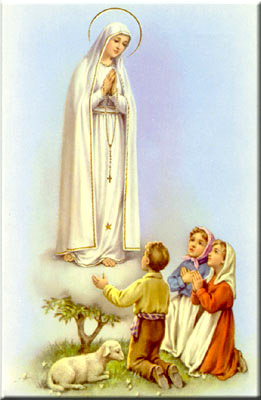 A secretaria Humbelina estará no escritório da paróquia para atender em Português, nas segundas-feiras e quartas-feiras, das 9:00 AM-3:00 PM e sextas-feiras das 9:00AM-2:00PM.Email: port.apostolatecorpuschristi@yahoo.com    --------------------------------------------------------------------------Estamos com dificuldade em atualizar o website da nossa paróquia. Por favor levem o boletim para casa para ficarem por dentro das atividades e anúncios da paróquia. Obrigada pela vossa compreensão. O WEBSITE DA NOSSA PAROQUIA: Para obter mais informações em Inglês e Português sobre os acontecimentos na nossa paróquia, também podemos consultar o website na internet. http://corpuschristisouthriver.org/pt/--------------------------------------------------------------------------GRUPOS E MINISTÉRIOS NA NOSSA COMUNIDADENos próximos boletins encontraremos algumas informações sobre os diversos grupos e ministérios que existem dentro da nossa comunidade de língua Portuguesa. Todos somos convidados a participar e fazer parte destes grupos! Assim poderemos continuar a ser uma comunidade vibrante, mostrando o que há em nos’ de melhor para oferecer com a nossa diversidade e costumes diferentes. Neste boletim destacaremos o grupo de Jovens.Grupo de Jovens: O nosso grupo de Jovens “Pedras Vivas” existe desde 1996 e aceita todos os jovens que receberam o Sacramento da Confirmação. Têm reuniões 2 vezes cada mês de Setembro a Junho. Os Jovens são responsáveis pela organização da liturgia de cada 4º Domingo de cada mês onde também participam nas leituras e a fazer as coletas do ofertório da Missa. Os Jovens participam de vários eventos sociais durante o ano e prestam ajuda na comunidade como visitar o Asilo (lar) de idosos, servir a comida durante festas de angariação de fundos para a paróquia, ajudam na programação de homenagem no Dia das Mães e dos Pais, fazem uma bonita representação durante a Quaresma na Via Sacra, etc. Convidamos a todos os Jovens a partir dos 14 anos a juntarem-se ao grupo.ESQUEMA DE MISSAS PARA O NATAL E ANO NOVODomingo, 17 de Dezembro- 7:00 p.m.  – Celebração Penitencial  -  (Confissões em Inglês e Português) Domingo, 24 de Dezembro   8:30 a.m. Mass10:00 a.m. Mass11:30 a.m. - Missa em Português Dia de Ceia, Domingo 24 de Dezembro, não haverá Missa em Português  3:30 p.m. Children’s Christmas Pageant – apresentação infantil em Inglês4:00 p.m.  Mass 10:00 p.m. Lessons & Carols, 10:30 p.m.  Missa do Dia de Ceia em Inglês Natal- Domingo 25 de Dezembro  8:30 a.m. 10:00 a.m.    11:30 a.m.  – Missa em PortuguesTerça-feira 26 de Dezembro   9:00 a.m. Missa em Inglês Dia de Ano Novo- Solenidade de Maria, Santa Mãe de Deus- Segunda-feira 01 de Janeiro, 20189:00 a.m. Mass   11:30 a.m.- Missa em Português--------------------------------------------------------------------------ÁRVORE DE NATAL PARA OS NECESSITADOS O grupo do Apoio Social juntamente com o grupo do São Vicente de Paulo estarão a recolher ofertas de cartões monetários para ajudar os carentes. Estará uma árvore de Natal na Igreja, ornamentada com postais com pedidos de ofertas. Quem poder participar por favor retire o postal que quiser e levem ao supermercado que corresponde, para comprar e ativar o gift card (cartão monetário). Depois poderão depositar na caixa de ofertas ao lado da árvore durante a nossa Missa. Os ornamentos que correspondem a nossa comunidade, são marcados com o nome “Apoio Social” a’ frente e tem um emblema (sticker) e uma fita vermelha, mas cada um pode levar qualquer um que quiser. Será ate o Natal. --------------------------------------------------------------------------Intenção do Papa Francisco para o mês de Dezembro: Universal: Pelos idosos, para que, sustentados pelas famílias e pelas comunidades cristãs, colaborem com a sua sabedoria e experiência na transmissão da fé e na educação das novas gerações. INTENÇÕES DE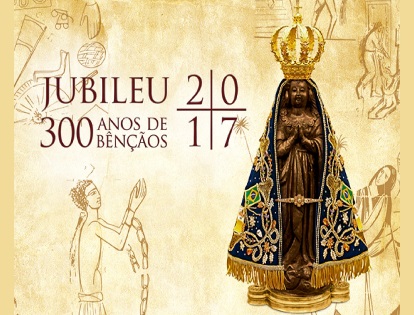 MISSAS+Sábado 16 de Dezembro- João Martins Capela e rezemos por Anthony Pereira +Domingo 17 de Dezembro – João Martins Capela e Missa de 7º dia por Filomena Maria Pinto Lopes Figueiredo e rezemos por Maria Amelia Nunes e Sandro Feiteira +Quarta-feira 20 de Dezembro- João Domingues Grego+Sábado 23 de Dezembro- Margarida Marques Ferreira+Domingo 24 de Dezembro- João Martins Capela --------------------------------------------------------------------------MARCAÇÃO DE BAPTISMOS*A marcação deve ser feita com três meses de antecedência; os pais e os padrinhos devem assistir a uma sessão de catequese oferecida na primeira terça-feira do mês ou ultimo sábado de cada mês; a celebração do Baptismo é no 3º Domingo do mês após a missa das 11:30 AM.Devem estar registados na paróquia, assistirem a’ Missa, e ajudarem nas despesas da nossa paróquia (usarem o sistema de envelopes de ofertório) por pelo menos 3 meses antes da marcação do Baptismo.Em casos especiais devem falar com o Pe. Damian pessoalmente. Se não são casados pela Igreja e quiserem baptizar seus filhos, por favor falem com o Padre Damian primeiro antes de marcar a data do Baptismo.*Ao escolherem o padrinho e a madrinha por favor verifiquem se estes têm os sacramentos necessários (Baptizado, Primeira Comunhão, Confirmação). Os padrinhos se forem casados devem ter sido casados pela Igreja e não somente pelo civil. (Não devem ser divorciados sem anulação pela Igreja). Devem comprovar que estão registados e participantes em uma paróquia Católica por mais de 3 meses. Padrinhos e Madrinhas devem servir de bons exemplos, serem pessoas de Fé, e participantes na Igreja Católica.--------------------------------------------------------------------------Nossa Despensa de Tempo, Talento, & TesouroOfertório de 09 e 10 de Dezembro 2017Coleta: $4,549.00 + pelo correio: $726.00Segunda coleta: $1,504.00 (Imaculada Conceição) Muito obrigado a todos pela vossa generosidade e sacrifício!--------------------------------------------------------------------------Obrigado a todos os que doaram ou compraram biscoitos no evento do Cookie Walk. Mais tarde publicaremos os resultados desta angariação de fundos para a Festa Jubilar da Paroquia.  O MISTERIOSO MANTO DA VIRGEM DE GUADALUPE, NO MÉXICONo dia 7 de maio de 1979 o prof. Phillip Serna Callahan, biofísico da Universidade da Flórida, junto com especialistas da NASA, analisaram a imagem. Eles queriam saber se a imagem é uma fotografia. Para a surpresa da equipe, a imagem não era uma fotografia, pois não há impressão no tecido. Eles tiraram mais de 40 imagens em infravermelho para verificar mais a fundo a pintura. Constataram que a imagem não está colada ao manto, mas se encontra 3 décimos de milímetro distante da tilma. Verificaram também que, ao aproximar os olhos a menos de 10 cm da tilma, não se vê a imagem ou as cores dela, mas só as fibras do manto.Talvez o que mais intriga os cientistas sobre o manto de Nossa Senhora de Guadalupe são os olhos dela. Em 1929 o fotógrafo Alfonso Marcué Gonzalez descobriu uma figura minúscula no olho direito, desde então não cessam de aparecer as surpresas.Os olhos da imagem são muito pequenos e as pupilas deles, naturalmente são ainda menores. Nessa superfície de apenas 8 milímetros de diâmetro aparecem nada menos de 13 figuras!José Aste Tonsmann, engenheiro de sistemas da Universidade de Cornell e especialista da IBM no processamento digital de imagens, dá três motivos pelos quais essas imagens não podem ser obra humana:1. Porque elas não são visíveis para o olho humano, salvo a figura maior, de um espanhol. Ninguém poderia pintar silhuetas tão pequenas;2. Não se consegue averiguar quais materiais foram utilizados para formar as figuras. A imagem da Virgem não está pintada e ninguém sabe como foi estampada no manto de Juan Diego;3. As treze figuras se repetem nos dois olhos. E o tamanho de cada uma delas depende da distância do personagem em relação ao olho esquerdo ou direito da Virgem.Esse engenheiro ficou seriamente comovido ao descobrir que, assim como os olhos da Virgem refletem as pessoas diante dela, os olhos de uma das figuras refletidas, a do bispo Zumárraga, refletem por sua vez a figura do índio Juan Diego abrindo sua tilma e mostrando a imagem da Virgem. Este fenômeno só é possível em olhos de pessoas vivas.Qual o tamanho desta imagem? Um quarto de mícron, ou seja, um milímetro dividido em quatro milhões de vezes. Quem poderia pintar uma figura de tamanho tão microscópico? Mais ainda, no século XVI.Nossa Senhora de Guadalupe, rogai por nos’! 